КАРТА ДИСТАНЦИОННОГО ЗАНЯТИЯДата: 15 сентябряКласс: 4Предмет: ОРКСЭ: Основы светской этикиУчитель: Чернопазова Е.Н.Адреса обратной связи: elena-chernopazova@yandex.ru,  Наш 4 класс https://vk.com/club151507684Инструкция для учащегося Работаем с учебником с. 16 - 19, видеозаписьПлан-конспект учебного занятия:Тема: Правила общения для всех Цель: - изучить основные понятия «общение», «тактичность», «чуткость», деликатность»;          - сформировать умение применять принципы общения;           - научить руководствоваться в жизни золотым правилом этики.       Краткий план занятия: Самоопределение к учебной деятельности
- Почему люди заинтересованы в общении друг с другом? – Прочитайте первые два абзаца на стр.16 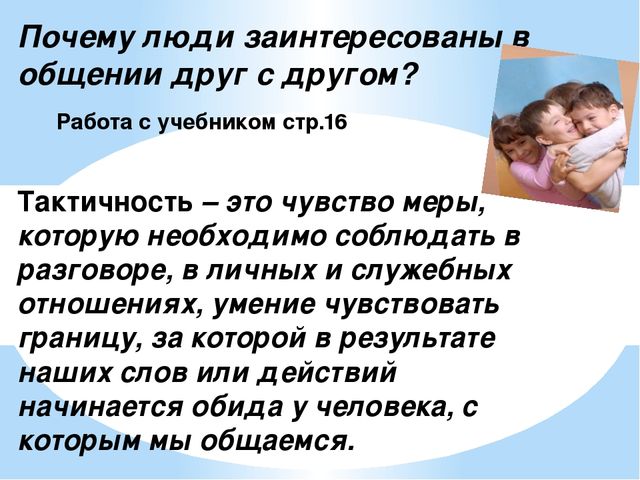 
2)  Изучение нового материала.Работа со сказкой братьев Бондаренко «Солнечный зайчик».      Жил на кургане Хомяк. Рядом с ним на том же кургане жил Суслик. И был у Суслика кусочек зеркальца. Суслик целыми днями сидел с ним у своего домика на крылечке и показывал Хомяку солнечного зайчика. Часто говорил он:- У нас с тобой, сосед, на двоих одно солнышко и один солнечный зайчик.Хомяку стало обидно, что у него нет зеркальца и нет своего солнечного зайчика. И однажды, когда Суслик побежал на поле один ужинать, Хомяк забрался к нему в дом и унёс зеркальце. Завернул его в тряпочку, спрятал к себе под подушку и сказал:- Зеркальце теперь моё, и солнечный зайчик тоже мой.Всю ночь ему снилось, будто сидит он у своего домика на крылечке и ловит в зеркальце солнышко. Просыпаясь, он говорил:- Завтра будет так, как снится сегодня. Утром он достал из-под подушки зеркальце и хотел было бежать с ним на улицу, но остановился. Нельзя ему показываться с ним на кургане. Увидит Суслик и скажет:- Так это ты украл моё зеркальце? И Хомяк опять завернул зеркальце в тряпочку и сунул под подушку. Весь день сидел он скучный на крылечке своего домика, а Суслик – у себя на крылечке и говорил Хомяку:- У нас с тобой, сосед, одно в небе на двоих солнышко, и нет ни одного солнечного зайчика, потому что кто-то украл у меня зеркальце.Так было и на другой день и много, много дней. Тосковал о солнечном зайчике и Хомяк…Тосковал о солнечном зайчике и Хомяк. И однажды не вытерпел, достал зеркальце и отнёс Суслику, когда его не было дома.Утром прибежал к нему Суслик и забарабанил в окошко:- Идём скорее: я нашёл своё зеркальце. Сейчас у нас с тобой опять будет солнечный зайчик.И всё опять стало хорошо. По целым дням они сидят каждый возле своего домика. Суслик ловит в зеркальце солнышко и говорит Хомяку:- У нас с тобой, сосед, на двоих одно солнышко в небе и на двоих один солнечный зайчик. А Хомяк говорит Суслику:- Что ж, пусть лучше будет один солнечный зайчик на двоих, чем ни у тебя, ни у меня не будет.Вот только не знает Суслик, почему он так говорит. Работа над содержанием сказки.- Какие чувства вы испытываете к Хомяку?- Зачем Хомяку понадобилось зеркальце?- О чём забыл Хомяк?- Что не мог предугадать Хомяк, когда брал зеркальце?- Какие другие средства были у Хомяка, чтобы иметь своего солнечного зайчика?Работа с учебником.С. 17 чтение рассказа В.А. Сухомлинского «Стыдно перед соловушкой».- Чтобы легче было выбрать, как поступить в той или иной ситуации, можно руководствоваться правилом.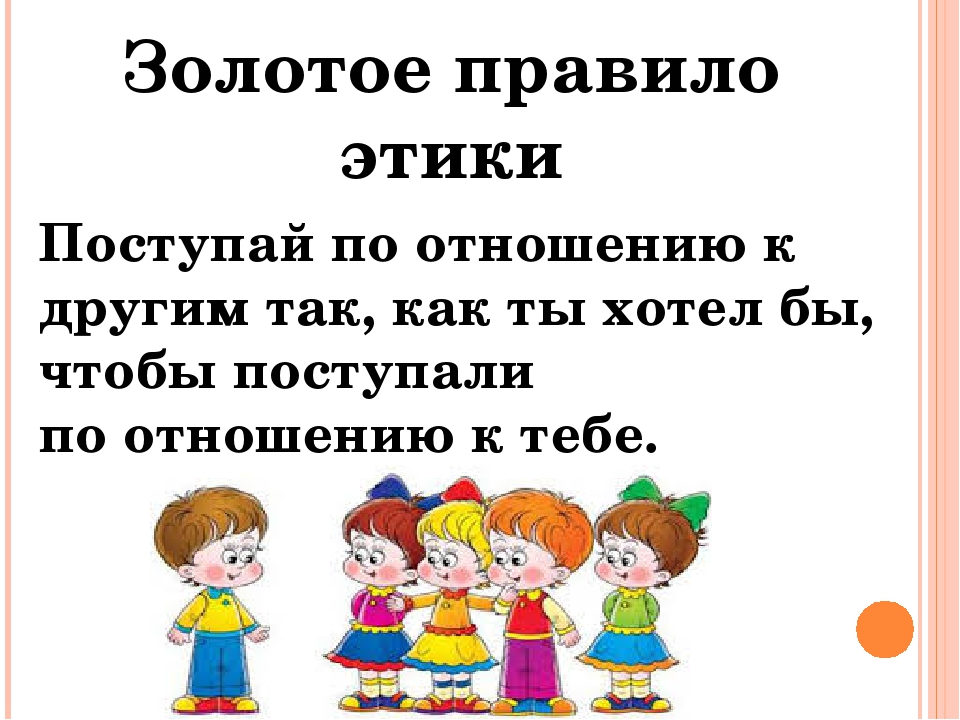 Д/ЗПрочитать учебник с. 16-19, вопросы.Записать в тетрадь определения: общение, тактичность, чуткость, деликатность.Выучить «Золотое правило этики»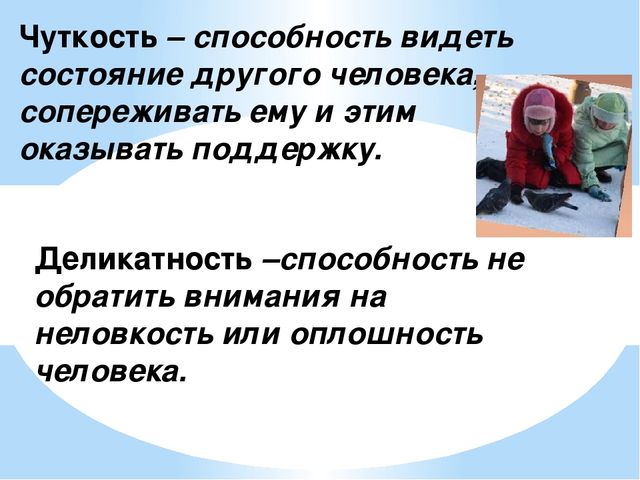 3) Видео урока https://videouroki.net/video/28-dobrote-soputstvuet-terpenie.html4). Домашнее задание: подбери изречения народной мудрости или пословицы к понятиям «терпимость» и «терпение».Дополнительно: презентация и видео «Золотое правило этики» можно посмотреть в группе Наш 4 класс https://vk.com/club151507684